16 January 2016Sara StankovićP-eko, d.o.oPrešernova c. 61000 LjubljanaDear Ms StankovićEnquiryMany thanks for your offer of 10th January 2016.We are interested in:We would be grateful, if you state the terms of payment and delivery and the discounts you may grant.We are looking forward to doing business with you.Yours sincerely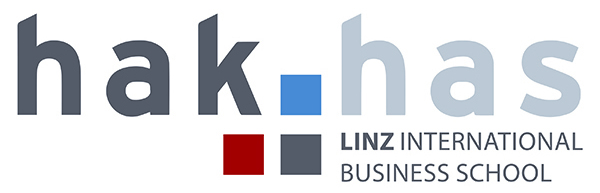 BHAK LINZDelal PiskinNo.ProductPrice1Grilled vegetarian toast or with ham and cheese	2,30 €2Sea salad	3,60 €3Weat bread with curd and figs	3,00 €4Banana milkshake	1,50 €